§2152.  QualificationsEach member of the board must be a citizen of the United States and a resident of this State for at least 3 consecutive years prior to appointment and shall file with the Secretary of State an oath of office before beginning service.  The board is composed of:  [PL 1993, c. 600, Pt. A, §121 (AMD).]1.  Professional nurses.  Six professional nurses, each of whom:A.  Must be a graduate of a state-approved educational program in professional nursing;  [PL 1985, c. 724, §13 (RPR).]B.  Holds a current state license to practice nursing; and  [PL 1993, c. 600, Pt. A, §121 (AMD).]C.  Has at least 3 years' experience in active practice immediately preceding appointment.  [PL 1985, c. 724, §13 (RPR).]A minimum of 2 professional nurses must be active in an approved educational program in nursing.  A minimum of 2 professional nurses must be active in nursing service.  One of the professional nurse members of the board must be practicing long-term care nursing.  One of the professional nurse members of the board must be an advanced practice registered nurse;[PL 1995, c. 379, §6 (AMD).]2.  Licensed practical nurse.  One licensed practical nurse who:A.  Must be a graduate of a state-approved educational program in practical nursing;  [PL 1993, c. 600, Pt. A, §121 (AMD).]B.  Holds a current state license to practice practical nursing; and  [PL 1993, c. 600, Pt. A, §121 (AMD).]C.  Has at least 3 years' experience in active practice immediately preceding appointment; and  [PL 1985, c. 724, §13 (NEW).][PL 1995, c. 379, §6 (AMD).]3.  Public members.  Two public members.  A person may not qualify for appointment as a public member of the board if that person or a member of that person's immediate family is serving as:A.  A member of another state licensing board;  [PL 1993, c. 600, Pt. A, §121 (AMD).]B.  On the board of another health care agency; and  [PL 1993, c. 600, Pt. A, §121 (AMD).]C.  Engaged for compensation in the provision of health services or the provision of health research, instruction or insurance.  [PL 1985, c. 724, §13 (NEW).][PL 1993, c. 600, Pt. A, §121 (AMD).]SECTION HISTORYPL 1975, c. 258, §2 (RPR). PL 1985, c. 724, §13 (RPR). PL 1993, c. 600, §A121 (AMD). PL 1995, c. 379, §6 (AMD). The State of Maine claims a copyright in its codified statutes. If you intend to republish this material, we require that you include the following disclaimer in your publication:All copyrights and other rights to statutory text are reserved by the State of Maine. The text included in this publication reflects changes made through the First Regular and Frist Special Session of the 131st Maine Legislature and is current through November 1, 2023
                    . The text is subject to change without notice. It is a version that has not been officially certified by the Secretary of State. Refer to the Maine Revised Statutes Annotated and supplements for certified text.
                The Office of the Revisor of Statutes also requests that you send us one copy of any statutory publication you may produce. Our goal is not to restrict publishing activity, but to keep track of who is publishing what, to identify any needless duplication and to preserve the State's copyright rights.PLEASE NOTE: The Revisor's Office cannot perform research for or provide legal advice or interpretation of Maine law to the public. If you need legal assistance, please contact a qualified attorney.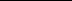 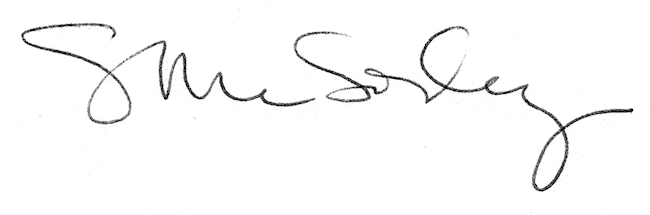 